Предыдущая№КонкурсОписаниеДата окончания приема заявок 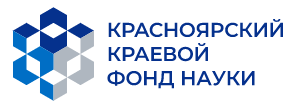 Конкурс проектов прикладных научных исследований и инновационных разработок в интересах развития Красноярского краяПодробнееЦель Конкурса: создание научных и инновационных разработок для использования в социально-экономическом развитии Красноярского края, в соответствии с темами, представленными от органов государственной власти и местного самоуправления Красноярского края, а также на кооперацию организаций научно-образовательного комплекса и промышленных наукоемких предприятий Красноярского края.Конкурс предполагает реализацию проектов со сроком 1 или 2 года.В Конкурсе установлен максимальный объем гранта одного проекта в объеме до 3 млн рублей ежегодно.Организация-заявитель имеет право подавать неограниченное количество заявок.20.03.2023Конкурс проектов мероприятий по популяризации науки и инноваций в Красноярском краеПодробнееЦель Конкурса: популяризация у детей и молодежи сферы науки, инноваций и технологического предпринимательства.Срок проведения мероприятия в рамках проекта: с 1 мая 2023 года по 30 ноября 2023 года, но не ранее и не позднее сроков реализации проекта.Количество участников мероприятия должно составлять не менее 300 (трехсот) человек.Максимальный объем финансирования одного мероприятия: до 300 000 рублей.20.03.2023Конкурс проектов академической мобильности (I очередь 2023 года)ПодробнееЦель Конкурса: содействие в организации научной и научно-технической деятельности, представляющей интерес для Красноярского края, участие студентов, аспирантов и молодых ученых в научных мероприятиях.Молодой ученый – физическое лицо, являющееся работником организации-заявителя (включая совместительство) в возрасте от 18 (восемнадцати) лет до 35 (тридцати пяти) лет включительно на 01 мая 2023 года. Аспирант – физическое лицо, обучающееся (или проходящее военную или иную, приравненную к ней службу) по программе подготовки научнопедагогических кадров в аспирантуре (адъюнктуре-ординатуре) или по программе ассистентуры-стажировки в возрасте от 18 (восемнадцати) лет до 35 (тридцати пяти) лет включительно на 01 мая 2023 года. Студент – физическое лицо, осваивающее образовательную программу среднего профессионального образования, программу бакалавриата, программу специалитета или программу магистратуры в возрасте от 18 (восемнадцати) лет до 35 (тридцати пяти) лет включительно на 01 мая 2023 года.20.03.2023Конкурс научно-технических и инновационных проектов, направленных на развитие сферы железнодорожного транспорта на территории Красноярского краяПодробнееЦель Конкурса: отбор научно-технических и инновационных проектов, направленных на развитие сферы железнодорожного транспорта на территории Красноярского края.Результатом реализации отобранных проектов, поддержанных на конкурсной основе, должно стать решение технологических задач, стоящих перед сферой железнодорожного транспорта, создание кооперационных связей между научно-исследовательскими организациями и ОАО «РЖД», а также внедрение результатов проекта в деятельность ОАО «РЖД».В Конкурсе установлен максимальный общий объем целевого финансирования одного проекта до 7 (семи) миллионов рублей с обеих сторон в сумме.20.03.2023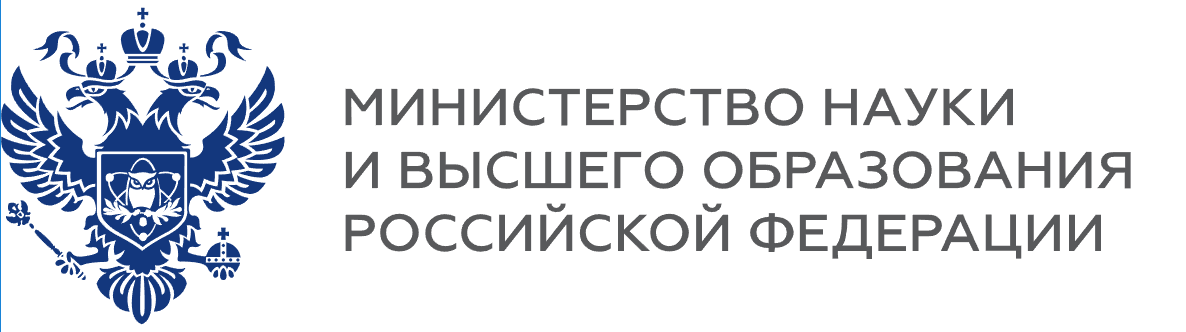 Гранты в форме субсидий из федерального бюджета на организацию и проведение научно-популярных мероприятий для широкой аудитории по тематикам приоритетных направлений Стратегии научно-технологического развития РФПодробнееНовая программа грантовой поддержки предполагает 2 конкурса: первый ориентирован на авторов научно-популярного контента, второй — на организаторов мероприятий, популяризирующих науку.К участию в первом конкурсе приглашаются авторы или авторские коллективы, работающие над созданием теле- или радиопередач, текстов для печатных средств массовой информации и другого медиаконтента. Размер гранта составит от 1 до 5 млн рублей. В 2023 году на эти цели предусмотрено 90 млн рублей. На получение субсидий могут претендовать юридические лица из всех регионов РФ (в том числе лицензированные СМИ), активно занимающиеся научным просвещением.Во втором конкурсе смогут принять участие организаторы научных фестивалей и других масштабных проектов, посвященных популяризации науки. Размер гранта составит от 20 до 50 млн рублей. Общий объем финансирования по этому направлению в 2023 году составит 480 млн руб. Гранты выделяются некоммерческим организациям (вузы, общественные организации и прочие) на проведение научно-популярных мероприятий для широкой аудитории, направленных на продвижение достижений отечественной науки и российских ученых.03.03.2023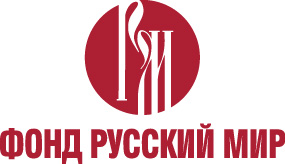 Фонд "Русский мир" объявил гранты по двум направлениям:1. Проекты, целью которых является продвижение русского языка и поддержка программ его изучения;2. Проекты культурно-гуманитарной направленности, целью которых является формирование интереса к культуре, истории и современной жизни России.ПодробнееНа соискание грантов Фонда могут быть представлены следующие проекты:1. Проекты по первому направлению:проведение олимпиад и конкурсов по русскому языку и литературе;популяризация русского языка и литературы по каналам средств массовой информации, в том числе электронных и в социальных сетях;обучение русскому языку, в том числе в образовательных учреждениях за рубежом и русскому как иностранному;повышение квалификации и переподготовка преподавателей русского языка и литературы университетов, школ, иных образовательных учреждений зарубежных стран;разработку современных учебно-методических комплексов, учебников, учебных и методических пособий, иных изданий в помощь изучающим и преподающим русский язык и литературу за рубежом;разработку мультимедийных образовательных ресурсов и систем дистанционного обучения русскому языку и литературе;проведение форумов, конференций, круглых столов, фестивалей, дней русского языка и других аналогичных мероприятий, направленных на популяризацию русского языка и русской литературы;иные комплексы мероприятий, способствующие популяризации и продвижению русского языка и литературы и поддержке программ их изучения за рубежом.2. Проекты по второму направлению:проведение форумов, конференций, симпозиумов, круглых столов, посвященных исследованию России, ее истории и культуры, ее роли в развитии мировой цивилизации;выпуск и продвижение русскоязычных средств массовой информации, в том числе электронных и сетевых, иных информационных ресурсов;проведение комплекса мероприятий, направленных на сохранение исторической памяти;подготовку и проведение выставок, выпуск альбомов, создание видеоконтента о Русском мире и его выдающихся представителях;проведение тематических фестивалей, праздников, конкурсов исполнительского мастерства, авторской песни, русского романса, русской духовной культуры;осуществление иных мероприятий культурно-гуманитарной направленности, посвященных русской культуре в контексте мировой культуры.Предельный размер запрашиваемой суммы гранта фондом не регламентируется и определяется соискателем самостоятельно.- 15.03.2023 –по проектам, реализация которых начинается с 01.07.2023 (весенняя сессия); − 15.09.2023 – по проектам, реализация которых начинается с 01.01.2024 (осенняя сессия)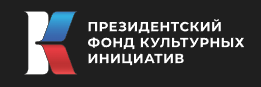 Второй конкурс 2023 года Президентского фонда культурных инициативПодробнееНа конкурс могут быть представлены следующие проекты: проекты в области культуры и академического (классического) искусства;межотраслевые, сетевые культурные и кросс-культурные проекты;образовательные и наставнические проекты в области культуры, искусства и креативных индустрий (включая цифровые технологии);проекты по выявлению и поддержке молодых талантов в области культуры, искусства и креативных индустрий;проекты креативных индустрий (в том числе в области литературы и издательского дела, дизайна, моды, арт, музыки и саунд-дизайна, архитектуры и урбанистики, новых медиа, мультимедиа технологий, кино, театра, игр, создания и развития инфраструктуры креативных индустрий);проекты, предусматривающие проведение фестивалей, премий, форумов в области культуры, искусства и креативных индустрий;стартапы в области культуры, искусства и креативных индустрий;проекты в области современной популярной культуры.В зависимости от вида проектов предусмотрены различные объемы грантов:до 500 тыс. рублей, 0,5-3 млн рублей, 3-10 млн рублей, более 10 млн рублей.03.03.2023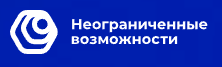 Программа по вовлечению людей с ОВЗ в интеллектуальную деятельность и командной разработке инновационных проектов «Неограниченные возможности»АНО «Центр развития инновационных технологий «ИТ-Планета»ПодробнееЦелями Программы: ● Вовлечение граждан и жителей России с ограниченными возможностями здоровья (далее и выше по тексту – ОВЗ) в возрасте 18-35 лет в интеллектуальную деятельность через работу над инновационными проектами. ● Создание инновационных технологических проектов, направленных на улучшение жизни людей с ОВЗ и инвалидностью путем совместной работы людей с ОВЗ и без ограничений здоровья. ● Привлечение внимания представителей российского бизнеса к интеллектуальным и творческим способностям людей с ограниченными возможностями здоровья для сотрудничества и их трудоустройства.Основные направления Программы: ● «Зрение» – разработка проектов для слепых и слабовидящих людей. ● «Слух» – разработка проектов для людей с полным и частичным нарушением слуха. ● «Движение» – разработка проектов для людей с повреждениями опорнодвигательного аппарата. ● «Мышление» – разработка проектов для людей с ментальными отклонениями. ● «Взаимодействие» – разработка проектов, улучшающих коммуникацию людей с инвалидностью/ОВЗ друг с другом, с обществом и государством.График Программы:● Регистрация – с 1 октября 2022 года по 28 февраля 2023 года. ● Отборочные этапы – с 1 ноября 2022 года по 10 мая 2023 года. ● Финальный этап – с 26 мая 2023 года по 29 мая 2023 года. ● Поддержка лучших проектов и их авторов – с 1 июня 2023 года по 31 августа 2023 года.28.02.2023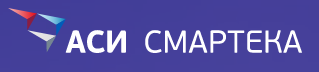 Смартека. Сервис по поиску лучших практик. АНО «Агентство стратегических инициатив по продвижению новых проектов»«Десятилетие детства 2022» – конкурс лучших практик, направленных на повышение качества жизни семей с детьмиПодробнееЦель Конкурса – создание условий для повышения качества жизни семей с детьми через тиражирование лучших практик субъектов Российской Федерации и муниципальных образований.Каждый Участник Конкурса вправе подать несколько заявок, включающих описание неограниченного числа практик по каждой из номинаций Конкурса, при этом каждая заявка может быть подана только по одной из номинаций Конкурса; подача одной заявки в рамках нескольких номинаций Конкурса запрещена.К участию в Конкурсе допускаются только реализованные практики, имеющие срок реализации не менее одного года.Сумма финансирования основывается на стоимости реализованной практики.13.02.2023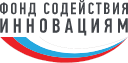 Фонд содействия развитию малых форм предприятий в научно-технической сфере (Фонд содействия инновациям) проводит конкурсы грантов для молодых инноваторов, активных студентов, предпринимателей. ПодробнееОткрытые конкурсы, на которые можно подать заявкуСТАРТ-2Старт-ИИ-2 (очередь VII)				до 13.02.2023КОД-ИИ (очередь V)					до 20.02.2023Коммерциализация-ИИ (очередь VI)			до 27.02.2023Акселерация-ИИ (очередь V)				до 06.03.2023Бизнес-Старт-23					до 06.03.2023Студенческий стартап (III очередь)			до 03.04.2023Подача заявок на конкурсы Фонда содействия инновациям происходит в системе "Фонд-М"Для участия в конкурсе после авторизации в главном меню выберите "Личный кабинет → Мои проекты". На открывшейся странице нажмите "Создать новую заявку", выберите конкурс и лот, при необходимости подтвердите условия участия в конкурсе. Подтвердите выбор кнопкой "Приступить к заполнению". Откроется основная форма заявки. Заполните ее, следуя инструкциям в описании к каждому разделу и полю. Нажмите "Подать".Дополнительную информацию вы можете найти на сайте Фонда содействия инновациям. Если вы планируете участвовать в программе "Старт" – рекомендуем посмотреть видеоинструкцию.Красноярский региональный инновационно-технологический бизнес-инкубатор (КРИТБИ) является региональным оператором Сколково и представителем Фонда содействия инновациям в Красноярском крае.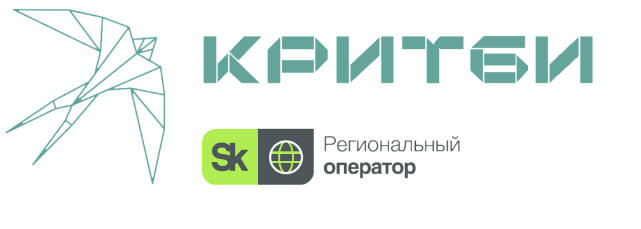 Конкурс стартапов Startup Tour 2023 CreativeTECHПодробнееМасштабный федеральный проект, направленный на поиск перспективных инновационных разработок Startup Tour стартует 1 марта в красноярском бизнес-инкубаторе КРИТБИ. За два месяца представители Фонда «Сколково», других институтов развития и участники креативных индустрий посетят шесть городов. В центре внимания будет поиск новых путей взаимодействия предпринимательского и творческого сообществ.

Главная тема 13 всероссийского роуд-шоу Startup Tour – «CreativeTECH. Креативные индустрии – импульс для технологического развития». Анимация, мода, промышленный дизайн, архитектура, цифровой контент, современное искусство – сферы, которые помимо очевидных экономический эффектов дают импульс развитию бизнеса, регионов и страны в целом. «Сколково» выступит инициатором диалога о творческих индустриях как драйвере технологического развития.Чтобы принять участие, необходимо ознакомиться с материалами о конкурсе.15.02.2023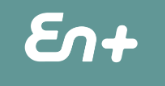 Грантовый конкурс экологических проектов – ключевое направление комплексной программы Эн+ «Мир со знаком плюс»ПодробнееЦель конкурса – сохранение водных экосистем и биоразнообразия, поддержание экологического баланса природных территорий в регионах ответственности Эн+.Поддержка и развитие местных природоохранных инициатив и их лидеров, формирование локальных экологических сообществ, воспитание бережливого отношения к природным ресурсам.Участвовать в конкурсе могут:Некоммерческие организацииБюджетные учреждения, учреждения социальной сферыТоварищества собственников жилья, управляющие компанииСубъекты предпринимательской деятельностиНаучные коллективы и объединенияДля успешной подготовки заявки и реализации проекта, принимайте участие в наших мероприятиях.Приглашаем пройти проектный онлайн-марафон для поэтапной разработки проекта. Вместе с экспертами участники обсудят требования к обоснованию актуальности проекта, составят механизм реализации и подготовят грамотный бюджет. Марафон состоит из четырех вебинаров: 8, 15, 22 февраля и 1 марта 2023 г.Сумма финансирования в зависимости от номинации – до 400 и до 600 тыс. руб.15.03.2023мероприятия:8, 15, 22 февраля и 1 марта 2023 г.Творческие и социально ориентированные конкурсы для всех желающихКонкурс рисунка «Оружие»Конкурс социальной рекламы «Спасём жизнь вместе!»Конкурс фотографий города и городской жизниКонкурс портретной фотографии